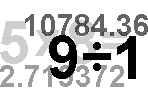 ΤΑΞΗ Γ΄:  Αφαίρεση με αριθμούς μέχρι το 100 (με χάλασμα δεκάδας)ΟΝΟΜΑΤΕΠΩΝΥΜΟ:............................................................ΑΣΚΗΣΗ 1:  Να βρεις τη διαφορά χρησιμοποιώντας όποιο τρόπο θέλεις ΑΣΚΗΣΗ 2: Να συμπληρώσεις: Το αποτέλεσμα της αφαίρεσης ονομάζεται __________________.Το αποτέλεσμα της πρόσθεσης ονομάζεται __________________. ΑΣΚΗΣΗ 3: Να υπολογίσεις τη διαφορά κατακόρυφα:ΤΑΞΗ Γ΄:  Αφαίρεση με αριθμούς μέχρι το 100 (με χάλασμα δεκάδας)ΟΝΟΜΑΤΕΠΩΝΥΜΟ:.............................................................ΑΣΚΗΣΗ 1:  Να βρεις τη διαφορά χρησιμοποιώντας όποιο τρόπο θέλεις: ΑΣΚΗΣΗ 2: Να συμπληρώσεις: Το αποτέλεσμα της πρόσθεσης ονομάζεται __________________.Το αποτέλεσμα της αφαίρεσης ονομάζεται __________________.ΑΣΚΗΣΗ 3: Να υπολογίσεις τη διαφορά κατακόρυφα:7 - 2 =12 - 3 = 37 - 23 = 60 - 5 = 10 - 4 =13 - 6 =68 - 57 = 100 - 9 = 9 - 5 = 17 - 8 = 99 - 35 = 80 - 7 = 10 - 7 = 15 - 7 = 55 - 31 = 30 - 6 = 41 - 3 =51 - 14 = 21 - 19 = 63 - 19 = 93 - 6 =83 - 27 = 32 - 28 = 83 - 29 = 76 - 7 =96 - 38 = 41 - 39 = 96 - 38 = 54 - 9 =74 - 15 = 53 - 47 = 74 - 18 = 5 - 3 =11 - 2 = 48 - 33 = 70 - 3 = 6 - 4 =13 - 7 =79 - 68 = 20 - 7 =9 - 5 = 15 - 8 = 89 - 56 = 60 - 5 = 10 - 4 = 17 - 9 = 65 - 21 = 100 - 8 =31 - 2 =41 - 12 = 31 - 29 = 23 - 19 = 53 - 5 =73 - 24 = 42 - 38 = 54 - 29 = 66 - 7 =86 - 38 = 51 - 49 = 76 - 38 = 94 - 9 =94 - 17 = 63 - 57 = 95 - 18 = 